Évaluation de calcul mental CM1, leçon CAL 6 Parties 29 à 32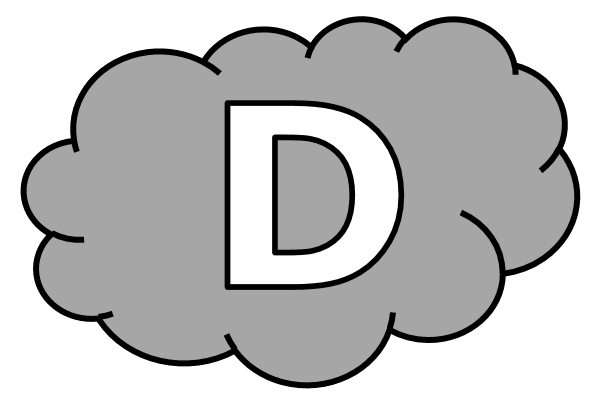 Écris seulement le résultat.CAL 6n°CompétenceScoreÉvaluationÉvaluationÉvaluationÉvaluationSignatureCAL 61Je sais ajouter un entier à un décimal./5AARECANACAL 62Je sais diviser un décimal par 10, 100./5AARECANACAL 63Je sais soustraire un entier à un décimal./5AARECANACAL 64Je sais multiplier ou diviser un décimal par 10, 100./5AARECANAa)13 + 4,1 = ............8 + 3,52 = ............6 + 4,203 = ............5 + 7,4 = ............14 + 5,96 = ............b)25,7 ÷ 10 = .............143 ÷ 100 = .............6,98 ÷ 10 = .............203,1 ÷ 100 = .............6 ÷ 10 = .............c)13,5 - 2 = ............18,54 - 6 = ............10,4 - 7 = ............8,901 - 3 = ............1,2 - 1 = ............d)2,56 x 10 = .............56 ÷ 100 = .............41,7 ÷ 10 = .............0,405 x 100 = .............0,02 x 10 = .............